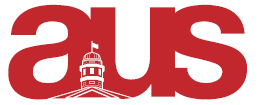 Report of the Arts Representatives, AUS Council 2015/09/23New BusinessAs all of you know, a bi-election is being run to fill the third arts representative positionWe have been answering questions about the position to those interested which we are excited aboutOur last two weekends have consisted in SSMU legislative council retreat followed by AUS executive committee retreat which were both very informativeWe took part in our first SSMU Legislative Council meeting this past Thursday September 17th which went very smoothly Our office hours have now been determined:Adam’s office hours:Monday 4-5Tuesday 1130-1230Wednesday 1-2Thursday 1130-1230Friday 3-4Lexi's office hours:Monday 3-5Tuesday 1-2Thursday 12-2CommitteesCommittee allocations were also completed these past two weeksRelated to AUS, Adam is seated on the Constitution, Bylaw Review Committee, the Faculty of Arts Committee, the Religious Studies Committee, the Academic Affairs Committee and the History and Philosophy of Science Committee. Related to SSMU: the Board of Directors, the Steering Committee, the Accountability Committee, the Ad-Hoc International Regulations CommitteeRelated to AUS, Lexi is seated on the Committee on Student Affairs. Related to SSMU: the Board of Directors, the Nominating Committee, the Awards of Distinction, the Equity Committee, the External Affairs Committee, and she is the Daycare RepresentativeUp to date only the Nominating Committee has met in order to select the CEO and DEO for the 2015-2016 year, but the other committees will begin meeting shortlyCurrent WorkContinuing planning for personal initiativesContinuing communications with AUS DepartmentsCommunicating with Equity Committee and other Equity groups on campus about cooperation over a possible campaignRespectfully Submitted,Adam Templer and Lexi MichaudArts Representatives